     Посадили дети витаминный, зеленый лук.Не секрет, что дети дошкольного возраста по природе своей исследователи. Неутомимая жажда новых впечатлений, любознательность, постоянное стремление экспериментировать, самостоятельно искать новые сведения о мире - это естественное состояние ребенка. Детям средней группы «Бабочки» очень интересна и притягательна исследовательская деятельность. И на их "грядке" вырастет зелёный лук.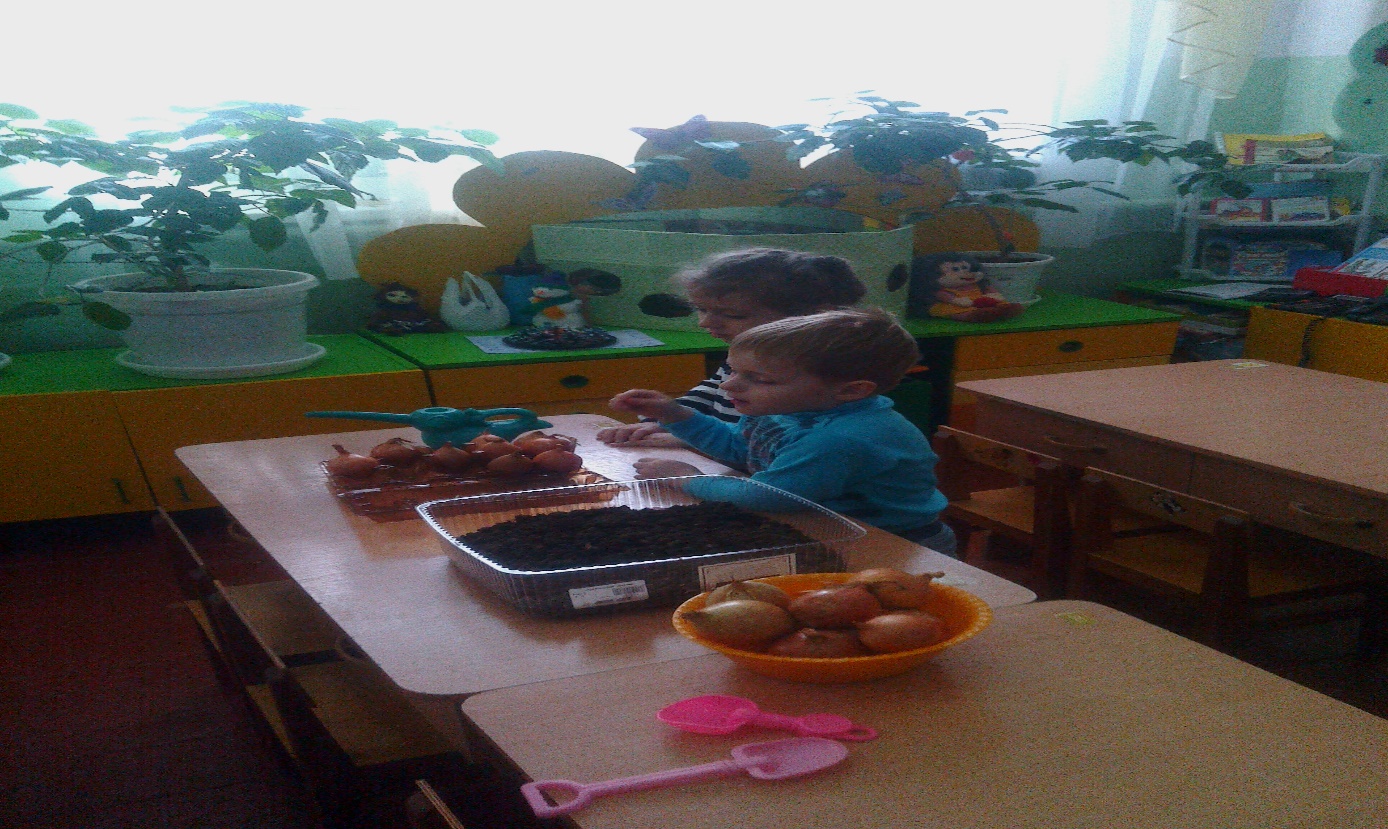 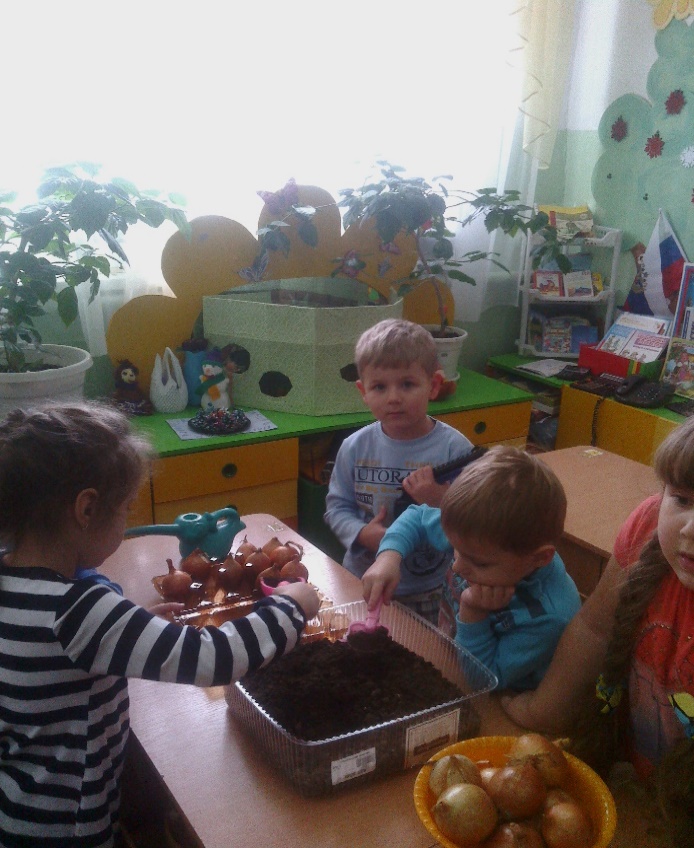 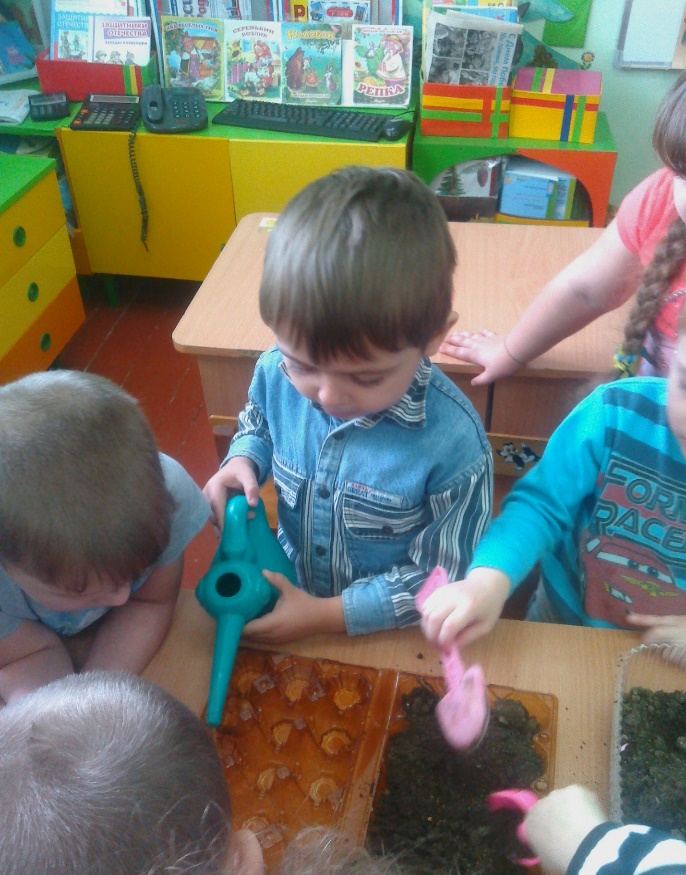 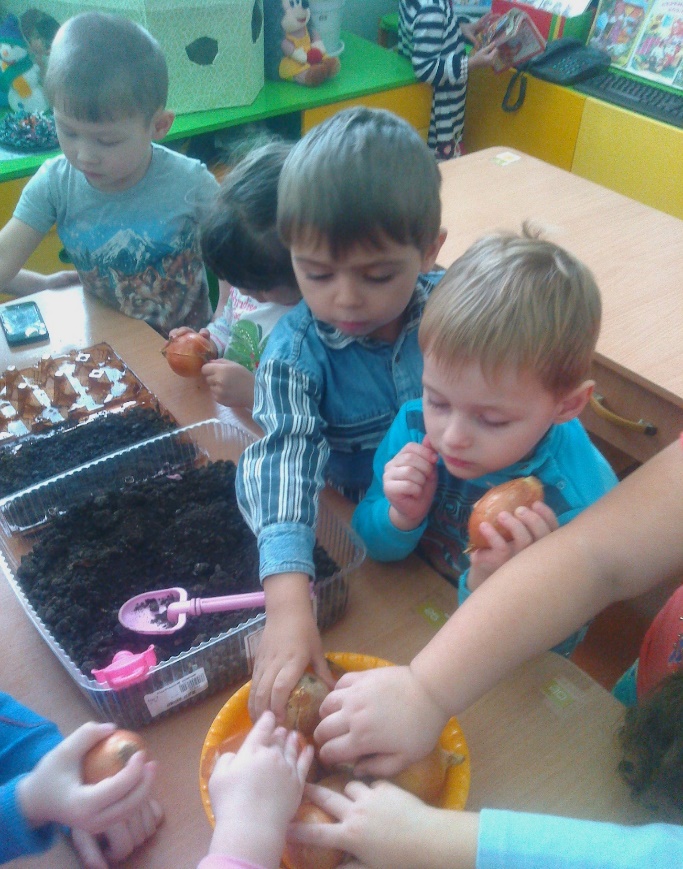 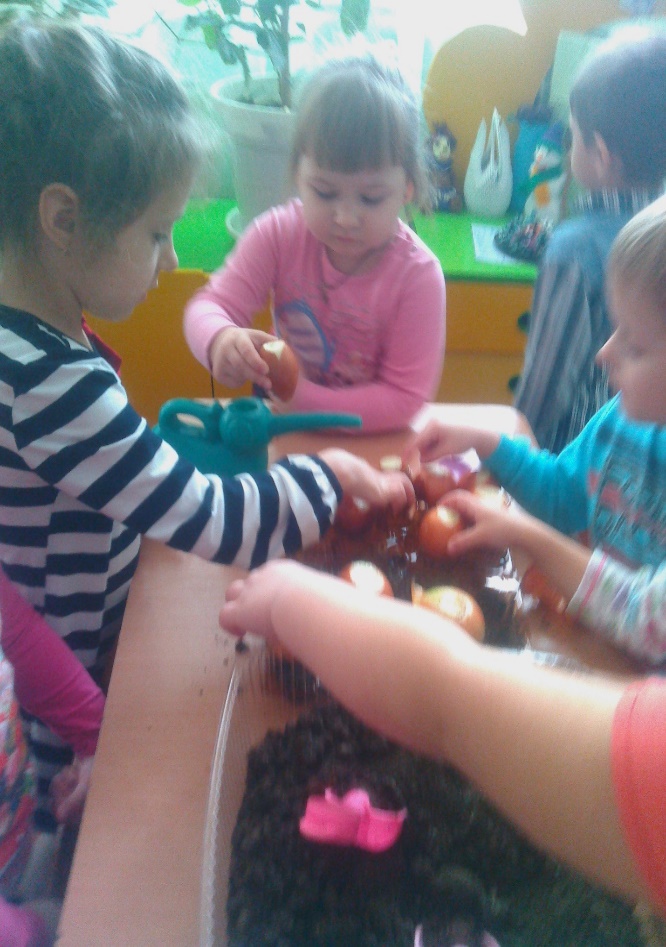 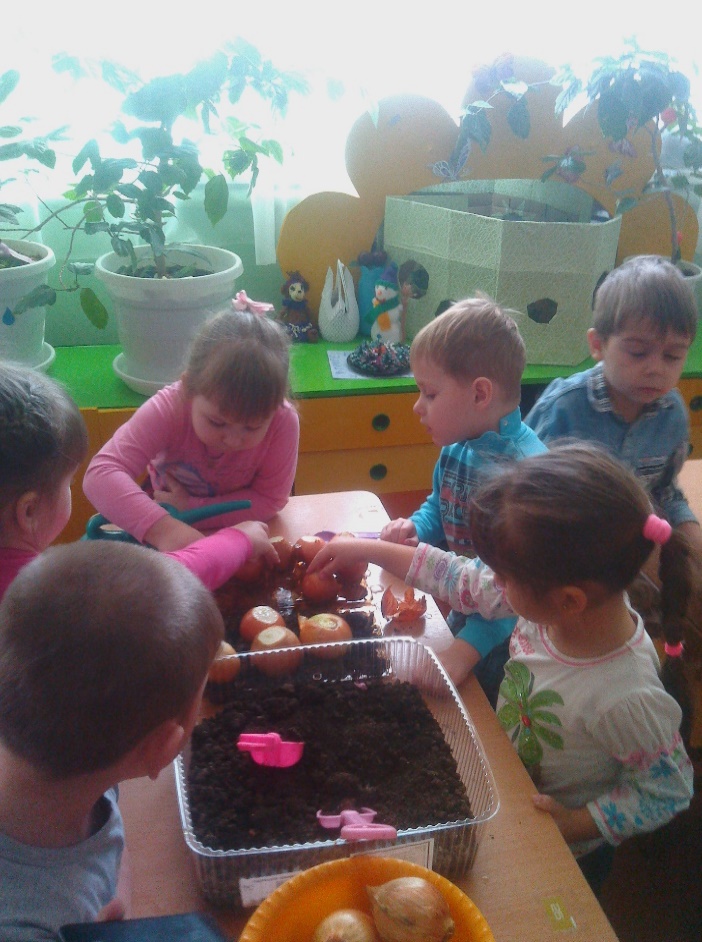 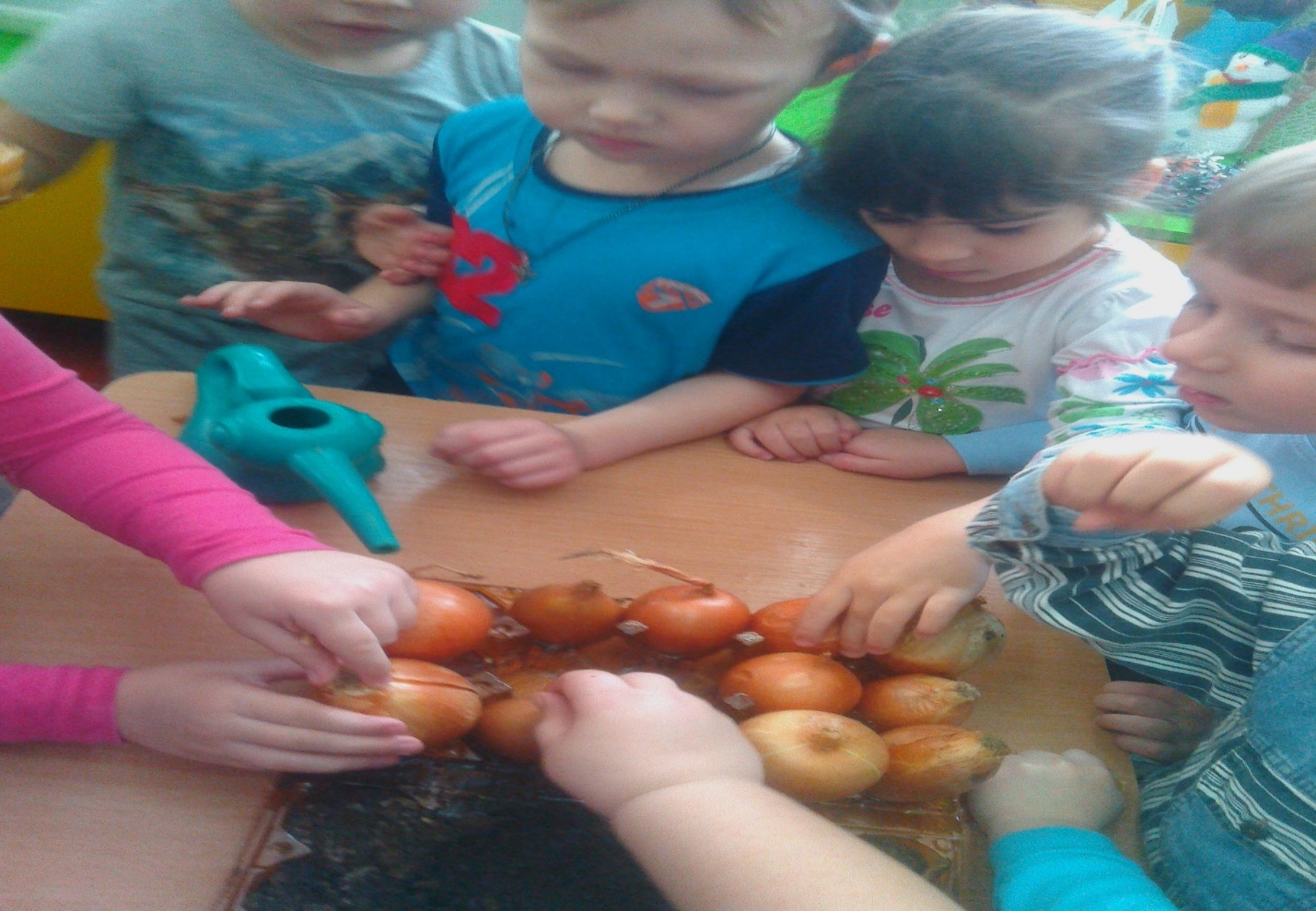 